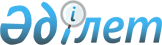 Об утверждении Методики по определению объемов инвестиций в основной капитал с учетом скрытой и неформальной деятельностиПриказ Председателя Комитета по статистике Министерства национальной экономики Республики Казахстан от 13 декабря 2017 года № 198. Зарегистрирован в Министерстве юстиции Республики Казахстан 28 декабря 2017 года № 16150.
      В соответствии с подпунктом 5) статьи 12 Закона Республики Казахстан от 19 марта 2010 года "О государственной статистике" и подпунктом 258) пункта 17 Положения о Министерстве национальной экономики Республики Казахстан, утвержденного постановлением Правительства Республики Казахстан от 24 сентября 2014 года № 1011, ПРИКАЗЫВАЮ: 
      1. Утвердить прилагаемую Методику по определению объемов инвестиций в основной капитал с учетом скрытой и неформальной деятельности.
      2. Управлению статистики производства и окружающей среды совместно с Юридическим управлением Комитета по статистике Министерства национальной экономики Республики Казахстан обеспечить в установленном законодательством порядке:
      1) государственную регистрацию настоящего приказа в Министерстве юстиции Республики Казахстан;
      2) в течение десяти календарных дней со дня государственной регистрации настоящего приказа направление его копии в бумажном и электронном виде на казахском и русском языках в Республиканское государственное предприятие на праве хозяйственного ведения "Республиканский центр правовой информации" для официального опубликования и включения в Эталонный контрольный банк нормативных правовых актов Республики Казахстан;
      3) в течение десяти календарных дней после государственной регистрации настоящего приказа направление его копии на официальное опубликование в периодические печатные издания;
      4) размещение настоящего приказа на интернет-ресурсе Комитета по статистике Министерства национальной экономики Республики Казахстан.
      3. Управлению статистики производства и окружающей среды Комитета по статистике Министерства национальной экономики Республики Казахстан довести настоящий приказ до структурных подразделений и территориальных органов Комитета по статистике Министерства национальной экономики Республики Казахстан для руководства в работе.
      4. Контроль за исполнением настоящего приказа возложить на заместителя Председателя Комитета по статистике Министерства национальной экономики Республики Казахстан (Керимханова Г.М.).
      5. Настоящий приказ вводится в действие по истечении десяти календарных дней после дня его первого официального опубликования. Методика по определению объемов инвестиций в основной капитал с учетом скрытой и неформальной деятельности Глава 1. Общие положения
      1. Настоящая Методика по определению объемов инвестиций в основной капитал с учетом скрытой и неформальной деятельности (далее – Методика) относится к статистической методологии, формируемой в соответствии с международными стандартами и утверждаемой в соответствии с Законом Республики Казахстан от 19 марта 2010 года "О государственной статистике" (далее – Закон).
      2. Методика определяет основные подходы к расчету статистического показателя объема инвестиций в основной капитал с учетом скрытой и неформальной экономики на основе данных общегосударственных статистических наблюдений, административных источников и экономических расчетов.
      3. Методика предназначена для использования в статистической деятельности сотрудниками Комитета по статистике Министерства национальной экономики Республики Казахстан (далее – Комитет).
      4. Методика разработана с учетом принципов Системы Национальных Счетов 2008 года (далее – СНС). Глава 2. Определение объемов инвестиций в основной капитал с учетом оценки скрытой и неформальной деятельности
      5. Определение объемов инвестиций в основной капитал с учетом оценки скрытой и неформальной деятельности осуществляется комбинированным методом, основанным на данных общегосударственного статистического наблюдения, информации административных источников и экономических расчетов, используемых для определения капитальных затрат, не наблюдаемых общегосударственными статистическими наблюдениями.
      Скрытый сектор определяется как "виды деятельности, находящиеся в пределах границ сферы производства в СНС и являющиеся законными (при условии соблюдения некоторых стандартов и регулирующих предписаний), они скрываются от органов государственного управления.
      Неформальный сектор представляет собой неформальную производственную деятельность предприятий, не зарегистрированных в налоговых органах.
      6. Объем инвестиций в основной капитал с учетом скрытой и неформальной деятельности определяется по следующей технологической структуре:
      затраты на строительно-монтажные работы; 
      затраты на приобретение машин, оборудования, транспортных средств, инструмента;
      прочие затраты в объеме инвестиций в основной капитал.
      Распределение оценочных объемов скрытой и неформальной инвестиционной деятельности осуществляется согласно детализированной структуре активов. Параграф 1. Определение объема затрат на строительно-монтажные работы с учетом скрытого и неформального сектора
      7. Расчет объемов затрат на строительство производится на основании общегосударственных статистических наблюдений и специальных алгоритмов расчета.
      При исчислении выпуска по новому строительству используется информация по инвестициям в основной капитал, направленным на производство строительно-монтажных работ и прочие капитальные работы и затраты, входящие в стоимость строительной продукции.
      Расчет осуществляется на основе данных общегосударственного статистического наблюдения об инвестициях в основной капитал и вводе в эксплуатацию объектов индивидуальными застройщиками (административные данные государственных органов по делам архитектурно-строительного контроля и местных исполнительных органов по делам архитектуры и градостроительства).
      Параметры скрытой и неформальной деятельности включают:
      занижение стоимости индивидуальных жилых домов населения по сравнению с фактическими затратами на их возведение;
      прирост инвестиций в основной капитал по проданным вновь построенным жилым домам;
      занижение стоимости строительства нежилых зданий и сооружений физическими лицами.
      8. Размеры занижения стоимости индивидуальных жилых домов за месяц определяются разницей между затратами на возведение индивидуальных жилых домов за месяц и их стоимостью, полученной в результате общегосударственного статистического наблюдения о вводе в эксплуатацию объектов индивидуальными застройщиками: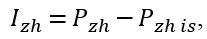 (1)


      где: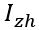  – размеры занижения стоимости индивидуальных жилых домов за месяц;

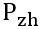  – затраты на возведение индивидуальных жилых домов за месяц;

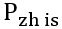  – стоимость индивидуальных жилых домов, полученная в результате общегосударственного статистического наблюдения о вводе в эксплуатацию объектов индивидуальными застройщиками.


      Затраты на возведение индивидуальных жилых домов за месяц определяются по следующей формуле: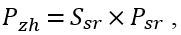 (2)


      где: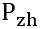  – затраты на возведение индивидуальных жилых домов за месяц;

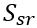  – средняя общая площадь индивидуальных жилых домов за месяц;

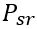  – средние фактические затраты на строительство одного квадратного метра общей площади жилых домов, построенных индивидуальными застройщиками.


      Средняя общая площадь индивидуальных жилых домов за месяц рассчитывается на основе данных общегосударственного статистического наблюдения о начале производства строительно-монтажных работ по уведомлениям и разрешительным документам, путем деления общей площади жилых домов по разрешительным документам, представленным индивидуальным застройщикам, на среднюю продолжительность процесса строительства домов индивидуальными застройщиками (определяется расчетно с учетом норм продолжительности строительства жилых зданий).
      Средние фактические затраты на строительство одного квадратного метра общей площади жилых домов, построенных населением, определяются как сумма фактически произведенных индивидуальными застройщиками затрат, приходящихся на один квадратный метр общей площади всех законченных строительством за отчетный месяц жилых домов, независимо от даты строительства, степени комфортности и этажности.
      Оценочный размер занижения стоимости индивидуальных жилых домов за месяц относится к затратам на строительно-монтажные работы, выполненным на жилых зданиях.
      9. Прирост инвестиций по проданным вновь построенным жилым домам за месяц рассчитывается на основе данных об общей площади проданного населению жилья за месяц, средних фактических затратах на строительство одного квадратного метра общей площади жилых домов и цене продажи одного квадратного метра общей площади жилых домов на первичном рынке по следующей формуле: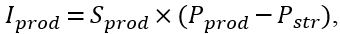 (3)


      где: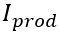  – прирост инвестиций по проданным вновь построенным жилым домам за месяц;

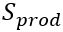  – общая площадь проданного населению жилья за месяц;

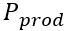  – цена продажи одного квадратного метра общей площади жилых домов на первичном рынке;

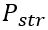  – средние фактические затраты на строительство одного квадратного метра общей площади жилых домов.


      В расчете используются данные, сформированные по результатам общегосударственных статистических наблюдений по регистрации цен на жилье и по вводу в эксплуатацию объектов, а также данные расчета общей площади проданного населению жилья за месяц, построенные на основе данных о количестве сделок по купле-продаже жилья и данных жилищного фонда.
      Прирост инвестиций по проданным вновь построенным жилым домам за месяц рассчитывается отдельно по индивидуальным домам и по квартирам в многоквартирных домах.
      По видовой структуре прирост инвестиций по проданным вновь построенным жилым домам относится к затратам на строительно-монтажные работы на жилых зданиях.
      10. Занижение стоимости строительства нежилых зданий физическими лицами за месяц определяется на основе статистических данных о вводе в эксплуатацию объектов индивидуальными застройщиками и определяется разницей между затратами на строительство нежилых зданий за месяц и их стоимостью, полученной в результате общегосударственного статистического наблюдения о вводе в эксплуатацию объектов индивидуальными застройщиками.
      Для определения затрат на строительство нежилых зданий за месяц фактические затраты на строительство основных строений корректируются на сроки их возведения (рассчитываются с учетом норм продолжительности строительства нежилых зданий):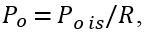 (4)


      где: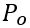  – затраты на строительство нежилых зданий физическими лицами за месяц;

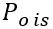  – стоимость строительства нежилых зданий физическими лицами, полученная в результате общегосударственного статистического наблюдения о вводе в эксплуатацию объектов индивидуальными застройщиками;

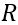  – средняя продолжительность строительства.


      Занижение стоимости строительства нежилых зданий физическими лицами за месяц рассчитывается по формуле: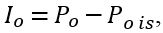 (5)


      где: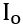  – величина занижения стоимости строительства нежилых зданий физическими лицами за месяц;

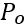  – затраты на строительство нежилых зданий физическими лицами за месяц;

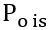  – стоимость строительства нежилых зданий физическими лицами, полученная в результате общегосударственного статистического наблюдения о вводе в эксплуатацию объектов индивидуальными застройщиками.


      Величина занижения стоимости строительства нежилых зданий физическими лицами за месяц включается в объем затрат на строительно-монтажные работы по нежилым зданиям.
      11. Размер занижения стоимости строительства сооружений физическими лицами за месяц определяется аналогично, на основе данных о затратах на строительство сооружений, скорректированных на средние сроки возведения, и стоимости сооружений общегосударственного статистического наблюдения о вводе в эксплуатацию объектов индивидуальными застройщиками.
      Полученный оценочный размер занижения стоимости строительства сооружений за месяц относится к затратам на строительно-монтажные работы, выполненным на сооружениях. Параграф 2. Определение затрат на приобретение машин, оборудования, транспортных средств и инструмента с учетом скрытого и неформального сектора экономики
      12. Объем затрат на приобретение машин, оборудования, транспортных средств и инструмента формируется путем суммирования отчетных данных, полученных по результатам общегосударственного статистического наблюдения и оценочного объема затрат скрытого и неформального сектора экономики.
      Оценка затрат скрытого и неформального сектора на приобретение машин, оборудования, транспортных средств и инструмента осуществляется на основе данных по объемам производства промышленной продукции, объемов экспорта и импорта по основным товарным группам (статистика внешней торговли), а также на основе данных общегосударственного статистического наблюдения о лизинговой деятельности и расчетных данных о расходах крестьянских, фермерских и домашних хозяйств, занимающихся производством сельскохозяйственной продукции для продажи, на покупку сельскохозяйственной техники.
      13. Оценочный объем затрат скрытого сектора на приобретение машин, оборудования, транспортных средств и инструмента определяется с использованием соотношения объемов национального выпуска машин, оборудования (с учетом импорта и экспорта) с объемами затрат на приобретение машин, оборудования и транспортных средств, рассчитанного по формуле: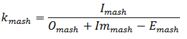 , (6)


      где: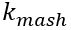  – соотношение объемов национального выпуска машин, оборудования (с учетом импорта и экспорта) и затрат на приобретение машин, оборудования и транспортных средств;

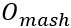  – объем производства машин и оборудования;

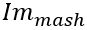  – объем импорта машин и оборудования;

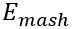  – объем экспорта машин и оборудования;

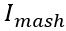  – объем затрат на приобретение машин, оборудования и транспортных средств.


      Оценочный объем затрат скрытого сектора на приобретение машин, оборудования, транспортных средств и инструмента за месяц рассчитывается по формуле: 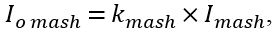 (7)


      где: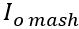  – затраты на приобретение машин, оборудования, транспортных средств и инструмента за месяц;

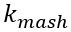  – соотношение объемов национального выпуска машин, оборудования (с учетом импорта и экспорта) и затрат на приобретение машин, оборудования и транспортных средств;

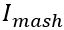  – объем затрат на приобретение машин, оборудования и транспортных средств за месяц.


      Оценочный объем затрат скрытого сектора на приобретение машин, оборудования, транспортных средств и инструмента за месяц включается в объем затрат на приобретение машин, оборудования и транспортных средств.
      14. Затраты скрытого и неформального сектора на приобретение машин, оборудования, транспортных средств и инструмента по договорам финансового лизинга определяются разницей расчетной величины затрат на приобретение машин и оборудования и объемами затрат, учтенных общегосударственным статистическим наблюдением.
      Затраты на приобретение машин, оборудования и транспортных средств по договорам финансового лизинга рассчитываются с использованием соотношения объемов полученных лизинговых платежей и объемов инвестиций на приобретение машин, оборудования и транспортных средств.
      По данным о договорах финансового лизинга, представленных организациями, осуществляющими деятельность в области лизинга, полученным в результате общегосударственного статистического наблюдения о лизинговой деятельности, по формуле находится соотношение: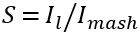 , (8)


      где: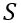  – соотношение объемов полученных лизинговых платежей и объемов инвестиций на приобретение машин, оборудования, транспортных средств;

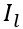  – объем полученных лизинговых платежей по финансовому лизингу;

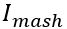  – инвестиции на приобретение машин, оборудования, транспортных средств.


      Полученное соотношение используется для определения затрат на приобретение лизингового имущества в отчетном месяце: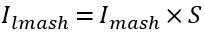 , (9)


      где: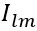  – затраты на приобретение машин, оборудования, транспортных средств по договорам финансового лизинга за месяц;

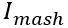  – инвестиции на приобретение машин, оборудования, транспортных средств в отчетном месяце;

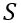  – соотношение объемов полученных лизинговых платежей и объемов инвестиций на приобретение машин, оборудования, транспортных средств.


      Разница расчетной величины затрат на приобретение машин и оборудования по договорам финансового лизинга за месяц и объемами затрат, учтенных общегосударственным статистическим наблюдением, подключается к данным об инвестициях на приобретение машин, оборудования, транспортных средств, полученным общегосударственным статистическим наблюдением.
      15. Для оценки расходов крестьянских, фермерских и домашних хозяйств, занимающихся производством сельскохозяйственной продукции для продажи, на покупку сельскохозяйственной техники, оборудования и инструмента перемножаются средние цены сельскохозяйственной техники и ее количество.
      Основой для расчета являются данные сельскохозяйственного регистра, статистики цен и внешней торговли о стоимости сельскохозяйственной техники.
      Полученный объем оценки за месяц подключается к объему инвестиций на приобретение машин, оборудования, транспортных средств и инструмента. Параграф 3. Определение прочих затрат в объеме инвестиций в основной капитал с учетом скрытого и неформального сектора
      16. Прочие затраты в объеме инвестиций в основной капитал с учетом скрытого и неформального сектора определяются с учетом расходов крестьянских, фермерских и домашних хозяйств, занимающихся производством сельскохозяйственной продукции для продажи, на приобретение рабочего, продуктивного скота и выращивание многолетних насаждений, а также расчетных данных по разнице затрат на разведку и оценку запасов полезных ископаемых, полученных путем сопоставления данных общегосударственного статистического наблюдения и данных административных источников, оценки затрат скрытого и неформального сектора на информационно-коммуникационные технологии и научно-исследовательские, опытно-конструкторские работы.
      17. Затраты крестьянских, фермерских и домашних хозяйств, занимающихся производством сельскохозяйственной продукции для продажи, на приобретение рабочего и продуктивного скота, определяются разницей между расчетными данными по затратам на приобретение и объемами затрат, сформированными по итогам общегосударственного статистического наблюдения.
      Исходными данными для расчета являются данные сельскохозяйственного регистра о наличии и движении в крестьянских, фермерских и домашних хозяйствах скота в натуральном выражении и данные статистики цен по ценам за голову рабочего, продуктивного и племенного скота. 
      Расходы крестьянских, фермерских и домашних хозяйствах на приобретение скота корректируются на основе соотношения данных о введенных новых основных средствах "Взрослый рабочий и продуктивный скот (кроме молодняка и скота для убоя)", полученных по результатам общегосударственного статистического наблюдения о состоянии основных фондов и инвестициях на формирование рабочего, продуктивного и племенного стада.
      Разница между расчетными данными по затратам на приобретение скота за месяц и объемами затрат, сформированными по итогам общегосударственного статистического наблюдения, включается в затраты на приобретение рабочего, продуктивного и племенного скота.
      18. Затраты на выращивание многолетних насаждений в крестьянских, фермерских и домашних хозяйствах рассчитываются аналогично, исходя из соотношения данных об изменении площадей под многолетними насаждениями в этих категориях хозяйств, умноженных на цены многолетних насаждений, и введенных в действие новых основных средств "Многолетние насаждения".
      Полученные разницей между расчетными данными и данными общегосударственного статистического наблюдения за месяц объемы затрат на выращивание многолетних насаждений подключаются к прочим затратам в объеме инвестиций в материальный основной капитал соответственно.
      19. По затратам на разведку и оценку запасов полезных ископаемых для оценки скрытой и неформальной деятельности определяется разница между административными данными, формируемыми в ходе осуществления мониторинга и контроля за соблюдением выполнения условий контрактов на недропользование, и данными о затратах на разведку и оценку полезных ископаемых общегосударственного статистического наблюдения об инвестициях в основной капитал.
      Величина полученной оценки затрат скрытого и неформального сектора на разведку и оценку полезных ископаемых за месяц включается в прочие затраты в объеме инвестиций в нематериальный основной капитал.
      20. Затраты на научно-исследовательские и опытно-конструкторские работы скрытого и неформального сектора оцениваются на основе данных, сформированных по результатам общегосударственного статистического наблюдения о научно-исследовательских и опытно-конструкторских работах.
      Оценка месячных объемов затрат на научно-исследовательские и опытно-конструкторские работы осуществляется на основе годовых данных о стоимости научных исследований и разработок, выполненных сторонними организациями по договорам, и двенадцатая часть годовых объемов включается в прочие затраты в объеме инвестиций в нематериальный основной капитал.
      21. Оценка затрат скрытого и неформального сектора на разработку программного обеспечения осуществляется на основе данных, сформированных по результатам общегосударственного статистического наблюдения об использовании информационно-коммуникационных технологий на предприятиях, которая корректируется для учета в месячных объемах затрат на создание и приобретение компьютерного программного обеспечения и баз данных соответственно. Параграф 4. Объем инвестиций в основной капитал с учетом оценки скрытой и неформальной деятельности
      22. Совокупный объем инвестиций в основной капитал складывается из объема инвестиций в основной капитал, полученного по результатам общегосударственного статистического наблюдения, объемов оценки скрытой и неформальной инвестиционной деятельности, и дооценок объемов инвестиций в основной капитал, ненаблюдаемых (на неполный охват и до годового объема вложений хозяйствующих субъектов).
      Суммирование отчетных данных с учетом дооценок и оценочных объемов скрытого и неформального сектора производится в соответствии со структурой активов. 
      23. Объем затрат на строительно-монтажные работы с учетом скрытого и неформального сектора определяется по формуле: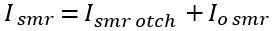 , (10)


      где: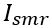  – объем затрат на строительно-монтажные работы с учетом скрытого и неформального сектора экономики;

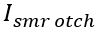  – затраты на строительно-монтажные работы по отчетным данным с учетом дооценок;

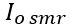  – оценочный объем затрат скрытого и неформального сектора на строительно-монтажные работы.


      24. Определение затрат на приобретение машин, оборудования, транспортных средств и инструмента осуществляется с включением затрат скрытого и неформального сектора на приобретение машин, оборудования, транспортных средств и инструмента: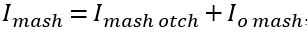 , (11)


      где: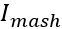  – объем затрат на приобретение машин, оборудования, транспортных средств и инструмента с учетом скрытого и неформального сектора экономики;

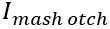  – затраты на приобретение машин, оборудования, транспортных средств и инструмента по отчетным данным с учетом дооценок;

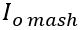  – оценочный объем затрат скрытого и неформального сектора на приобретение машин, оборудования, транспортных средств и инструмента.


      25. Прочие затраты в объеме инвестиций в основной капитал с учетом скрытого и неформального сектора рассчитываются по формуле: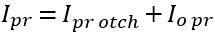 , (12)


      где: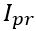  – объем прочих затрат в объеме инвестиций в основной капитал с учетом скрытого и неформального сектора экономики;

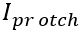  – объем прочих затрат в объеме инвестиций в основной капитал по отчетным данным с учетом дооценок;

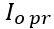  – оценочный объем прочих затрат в объеме инвестиций в основной капитал скрытого и неформального сектора экономики.


      Совокупный объем инвестиций в основной капитал с учетом скрытого и неформального сектора определяется по формуле: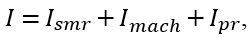 (13)


      где: 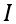  – совокупный объем инвестиций в основной капитал с учетом скрытого и неформального сектора;

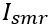  – объем затрат на строительно-монтажные работы с учетом скрытого и неформального сектора экономики;

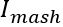  – объем затрат на приобретение машин, оборудования, транспортных средств и инструмента с учетом скрытого и неформального сектора экономики;

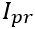  – объем прочих затрат в объеме инвестиций в основной капитал с учетом скрытого и неформального сектора экономики.


      Алгоритм расчета объема инвестиций в основной капитал скрытого и неформального сектора экономики приведен в приложении к настоящей Методике. Алгоритм расчета объема инвестиций в основной капитал скрытого и неформального сектора экономики
					© 2012. РГП на ПХВ «Институт законодательства и правовой информации Республики Казахстан» Министерства юстиции Республики Казахстан
				
      Председатель Комитета
по статистике Министерства
национальной экономики
Республики Казахстан

Н. Айдапкелов
Утверждена
приказом Председателя
Комитета по статистике 
Министерства национальной 
экономики Республики Казахстан
от 13 декабря 2017 года № 198Приложение к Методике по
определению объема
инвестиций в основной капитал
скрытого и неформального
сектора экономики
Наименование показателя

Номер строки

Формирование (расчет) показателя

Инвестиции в основной капитал
01
строка 01=строка 02+ строка 17
инвестиции в материальный основной капитал
02
строка 02=строка 03+строка 09+строка 14+ строка 15+строка 16
затраты на строительно-монтажные работы и капитальный ремонт зданий и сооружений
03
строка 03=строка 04+строка 08
затраты на строительно-монтажные работы
04
строка 04= строка 05+строка 06+строка 07
в том числе:
на жилых зданиях
05
определяется суммированием отчетных данных с учетом дооценок и оценочного объема затрат занижения стоимости индивидуальных жилых домов 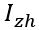  , рассчитанного по формуле (1), а также данных по приросту инвестиций по проданным вновь построенным жилым домам 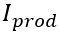 , рассчитанного по формуле (3)


на нежилых зданиях
06
определяется суммированием отчетных данных с учетом дооценок и оценочного объема занижения стоимости строительства нежилых зданий физическими лицами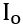  , рассчитанного по формуле (5)


на сооружениях
07
определяется суммированием отчетных данных с учетом и оценочного объема занижения стоимости строительства сооружений физическими лицами
затраты на капитальный ремонт зданий и сооружений
08
отчетные данные
затраты на приобретение машин, оборудования, транспортных средств и их капитальный ремонт
09
строка 09= строка10+ строка 13
затраты на приобретение машин, оборудования, транспортных средств и инструмента
10
определяется суммированием отчетных данных с учетом дооценок и оценочного объема затрат скрытого и неформального сектора на приобретение машин, оборудования, транспортных средств
из них:
транспортные средства
11
отчетные данные
информационное, компьютерное и телекоммуникационное оборудование
12
отчетные данные
капитальный ремонт машин, оборудования и транспортных средств
13
отчетные данные
затраты  по насаждению и выращиванию многолетних культур
14
определяется суммированием отчетных данных и оценочного объема

расходов крестьянских, фермерских и домашних хозяйств, занимающихся производством сельскохозяйственной продукции для продажи, на выращивание многолетних насаждений
затраты на формирование рабочего, продуктивного и племенного стада
15
определяется суммированием отчетных данных и оценочного объема

расходов крестьянских, фермерских и домашних хозяйств, занимающихся производством сельскохозяйственной продукции для продажи, на приобретение рабочего, продуктивного и племенного скота
прочие затраты в объеме инвестиций в материальный основной капитал
16
отчетные данные с учетом дооценок
Инвестиции в нематериальный основной капитал
17
строка 17= строка 18+ строка 19+ строка 20
затраты на создание и приобретение компьютерного программного обеспечения и базы данных
18
определяется суммированием отчетных данных и оценочного объема затрат скрытого и неформального сектора на разработку программного обеспечения
затраты на разведку и оценку запасов полезных ископаемых
19
определяется суммированием отчетных данных и оценочного объема затрат скрытого и неформального сектора на разведку и оценку полезных ископаемых
прочие затраты в объеме инвестиций в нематериальный основной капитал
20
определяется суммированием отчетных данных с учетом дооценок и затрат на научно-исследовательские и опытно-конструкторские работы скрытого и неформального сектора